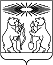 О внесении изменений в постановление администрации Северо-Енисейского района «О внесении изменений в постановление администрации Северо-Енисейского района от 16.07.2015 №396-п «Об утверждении Положения  об оплате труда работников муниципального бюджетного физкультурно-оздоровительного  учреждения «Бассейн «Аяхта» Северо-Енисейского района»В целях уточнения постановления, на основании решения Северо-Енисейского района Совета депутатов «Об утверждении Положения об оплате труда работников муниципального бюджетного физкультурно-оздоровительного учреждения «Бассейн «Аяхта» Северо-Енисейского района» от 14.07.2015 №1041-79, в соответствии с Трудовым кодексом Российской Федерации, руководствуясь статьей 34 Устава Северо-Енисейского района, ПОСТАНОВЛЯЮ:1. Внести в постановление администрации Северо-Енисейского района от 27.10.2015 №646-п «О внесении изменений в постановление администрации Северо-Енисейского района от 16.07.2015 №396-п «Об утверждении Положения  об оплате труда работников муниципального бюджетного физкультурно-оздоровительного  учреждения «Бассейн «Аяхта» Северо-Енисейского района (далее – постановление) следующие изменения:1) строку «Администратор» табличной части приложения к постановлению изложить в следующей редакции:2. Настоящее постановление вступает в силу со дня его официального опубликования в газете «Северо-Енисейский ВЕСТНИК». И.о. Главы Северо-Енисейского района,первый заместитель главы района         	                                        А.Н. РябцевАДМИНИСТРАЦИЯ СЕВЕРО-ЕНИСЕЙСКОГО РАЙОНАПОСТАНОВЛЕНИЕАДМИНИСТРАЦИЯ СЕВЕРО-ЕНИСЕЙСКОГО РАЙОНАПОСТАНОВЛЕНИЕ«  11  »    марта   2016 г.                                         № 94-пгп Северо-Енисейскийгп Северо-ЕнисейскийАдмини страторВыплата за важность выполняемой работы, степень самостоятельности и ответственности при выполнении поставленных задачВыплата за важность выполняемой работы, степень самостоятельности и ответственности при выполнении поставленных задачВыплата за важность выполняемой работы, степень самостоятельности и ответственности при выполнении поставленных задачВыплата за важность выполняемой работы, степень самостоятельности и ответственности при выполнении поставленных задачВыплата за важность выполняемой работы, степень самостоятельности и ответственности при выполнении поставленных задачАдмини страторОтветственное отношение к своим обязанностямЕжемесячноОтсутствие обоснованных зафиксированных замечаний от  руководителя, граждан50Админи страторСоблюдение требований санитарно-эпидемиологического режима, норм охраны труда и противопожарной безопасности  в работе восстановительного центраЕжемесячноТребования соблюдаются полностью30Админи страторБережное отношение к вверенному имуществуЕжемесячноОтсутствие замечаний20Админи страторВыплата за качество выполняемых работВыплата за качество выполняемых работВыплата за качество выполняемых работВыплата за качество выполняемых работВыплата за качество выполняемых работАдмини страторКачественное обслуживание гражданЕжемесячноОтсутствие обоснованных зафиксированных замечаний со стороны граждан  100Своевременная подготовка отчетной и информационной документации в адрес учредителя, собственника имущества, главного распорядителя средств бюджетаЕжемесячноОтсутствие нарушений сроков предоставления100